Acceso a ThunkableHaz clic en el botón "Empezar".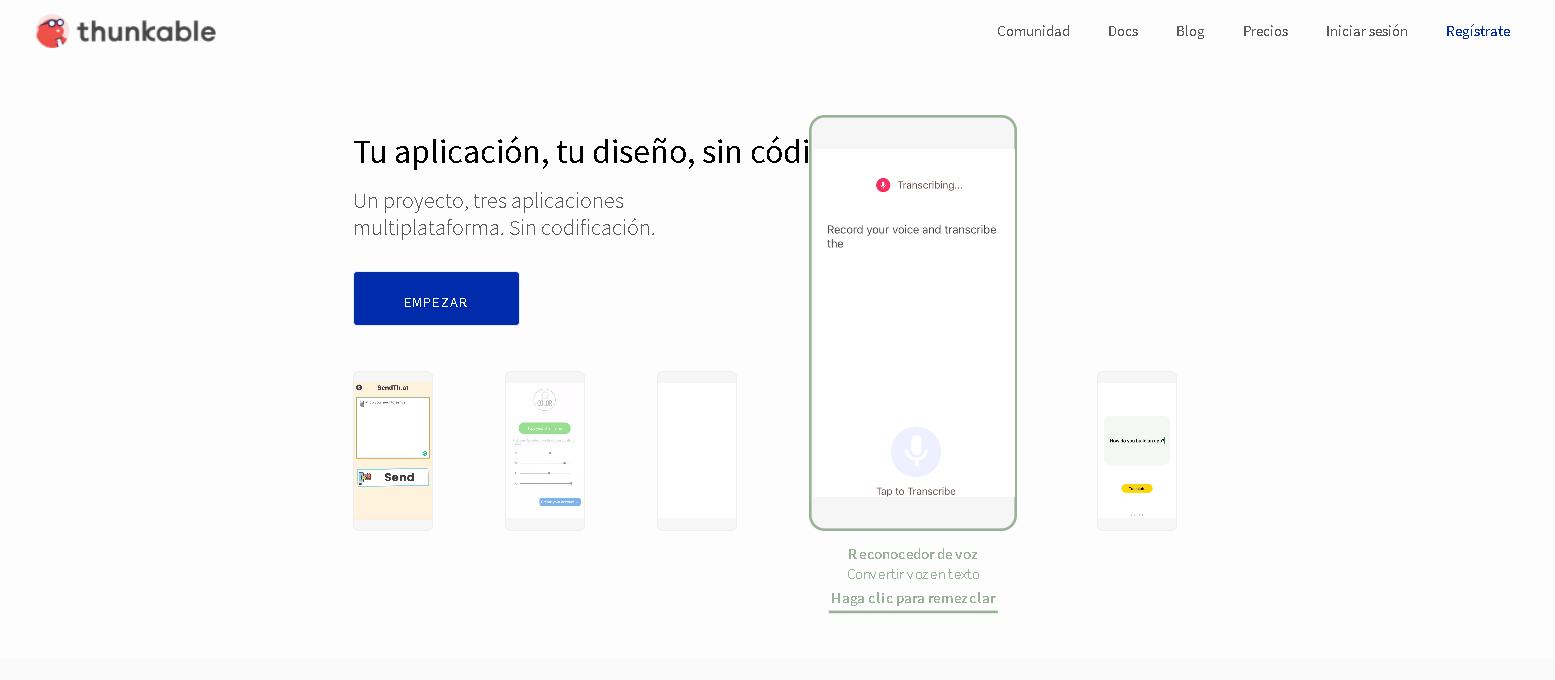 Inicia sesión con Google para acceder.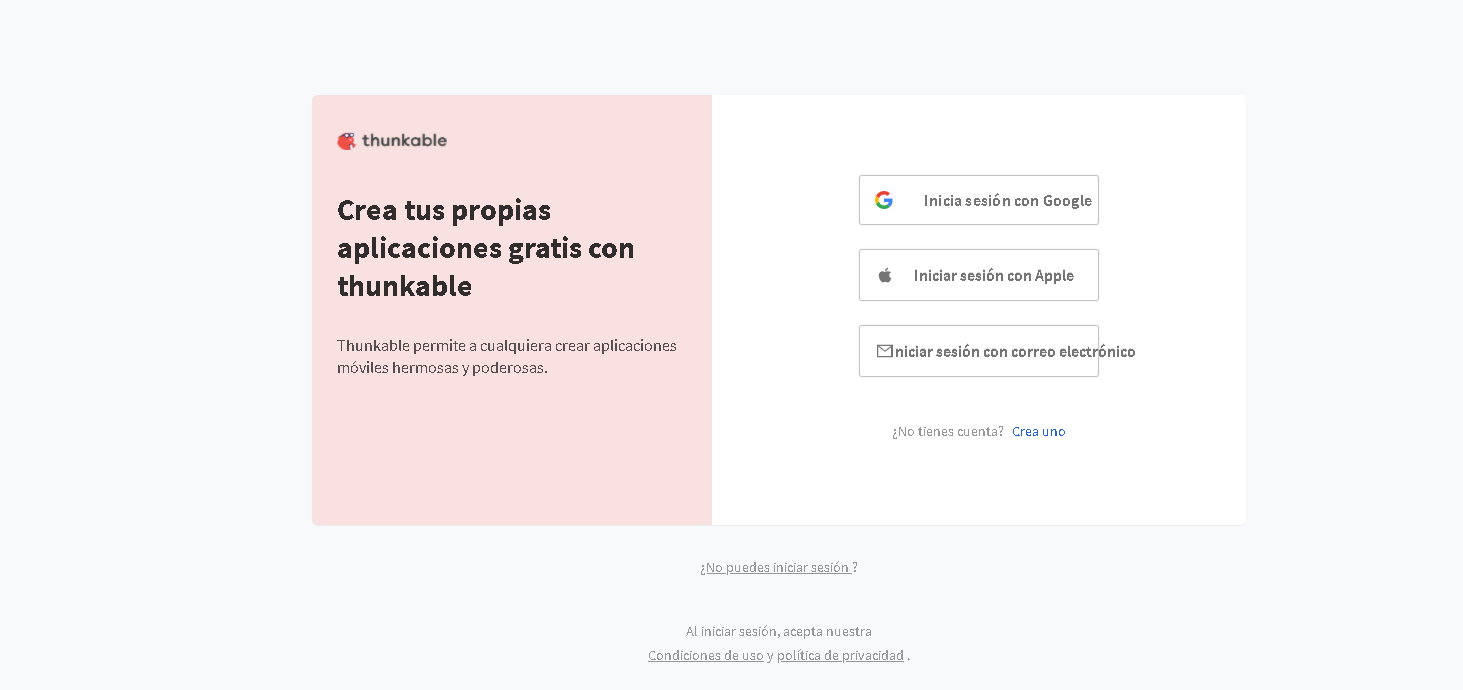 Dirígete a la opción “Crear nueva aplicación”.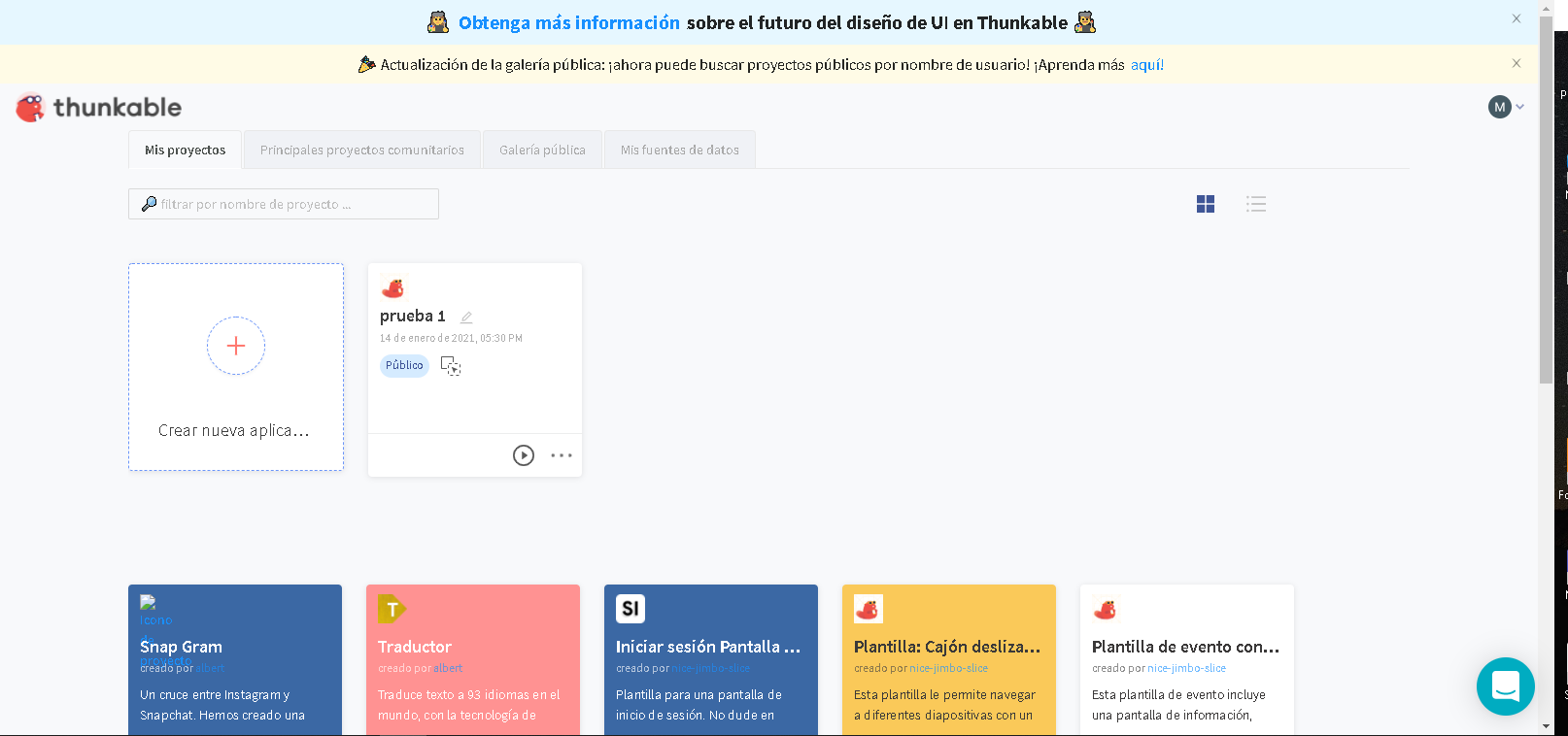 A continuación, asigna un nombre a tu proyecto y configúralo como Público.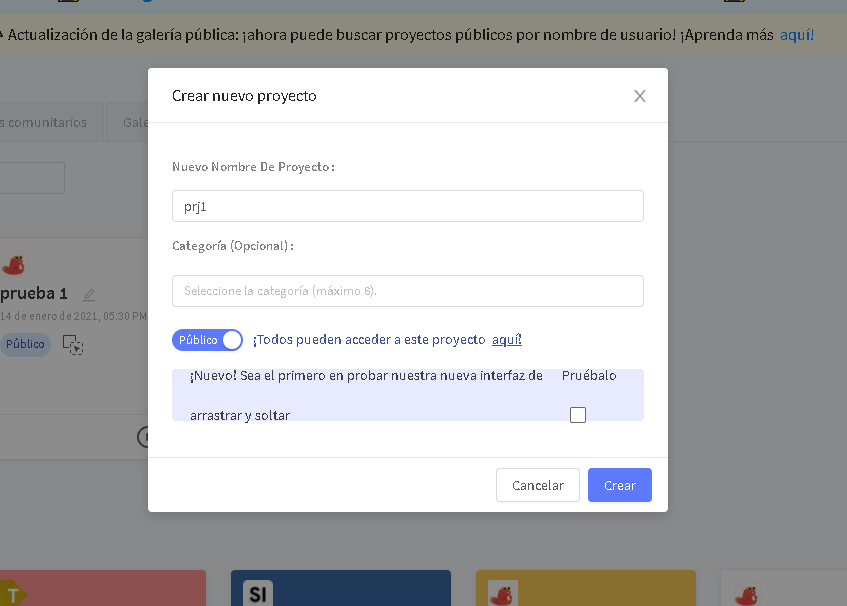 A la izquierda verás el panel de tutoriales. ¡No te saltes tutoriales!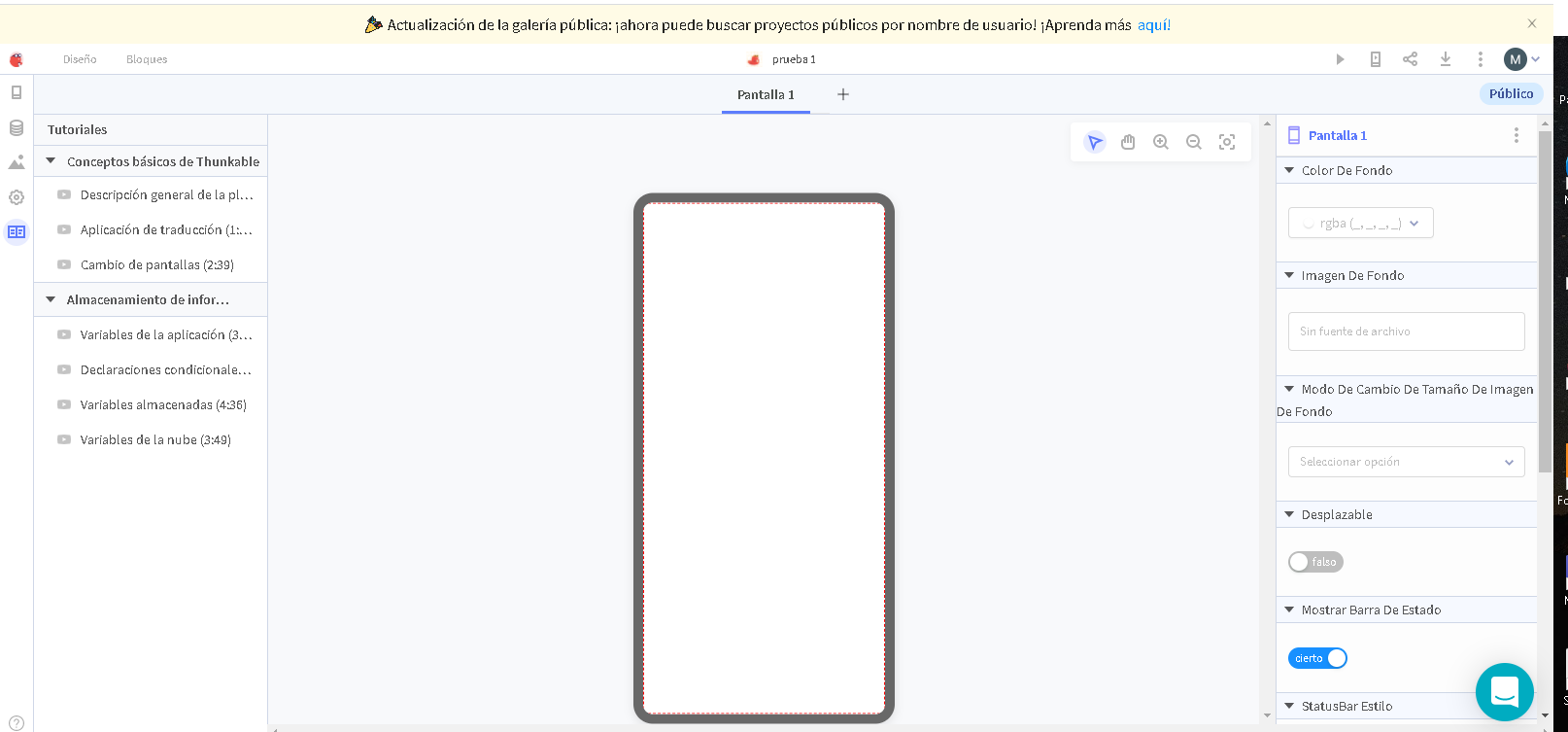 Para ir probando tus creaciones, descarga la aplicación Thunkable live en tu teléfono. Conéctate a la misma cuenta de Google con la cual estás trabajando y podrás revisar tus proyectos. 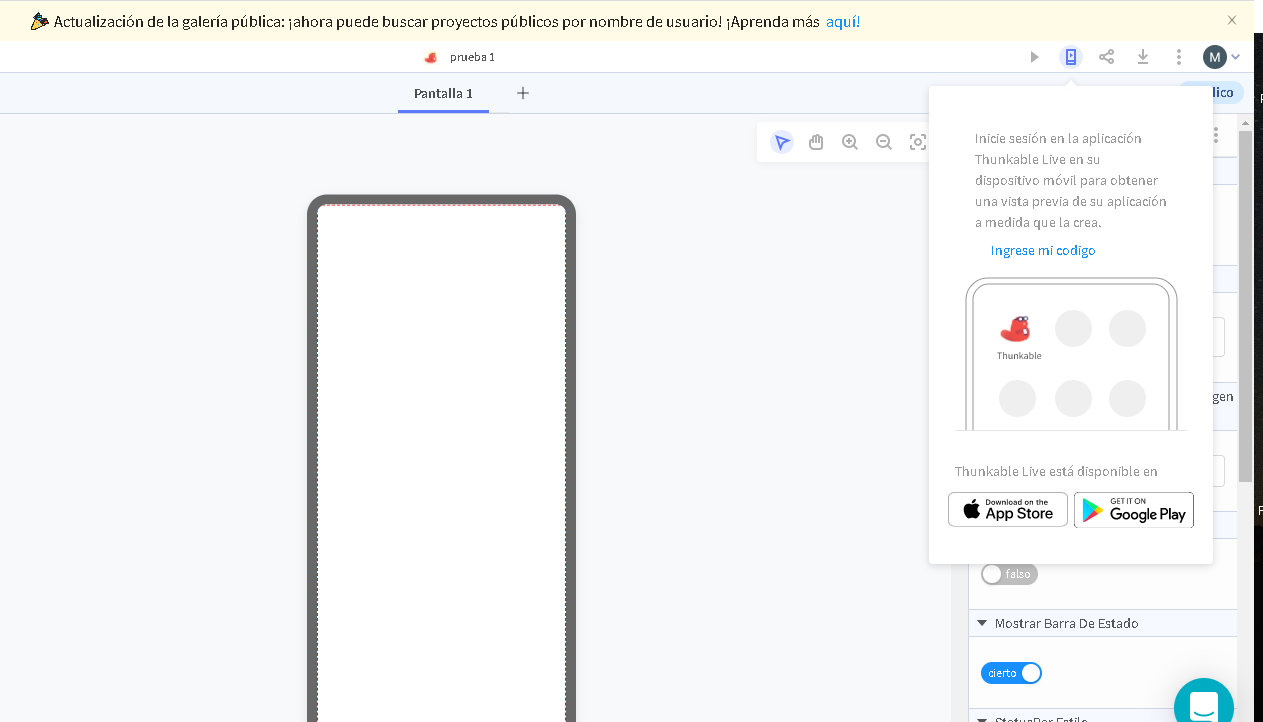 